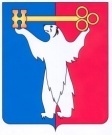 АДМИНИСТРАЦИЯ ГОРОДА НОРИЛЬСКАКРАСНОЯРСКОГО КРАЯРАСПОРЯЖЕНИЕО внесении изменений в распоряжение Администрации города Норильска                               от 26.02.2021 № 854 В соответствии с пунктом 10 статьи 40 Федерального закона от 07.12.2011                      № 416-ФЗ «О водоснабжении и водоотведении» и постановления Главного государственного санитарного врача РФ от 28.01.2021 № 3 «Об утверждении санитарных правил и норм СанПиН 2.1.3684-21 «Санитарно-эпидемиологические требования к содержанию территорий городских и сельских поселений, к водным объектам, питьевой воде и питьевому водоснабжению, атмосферному воздуху, почвам, жилым помещениям, эксплуатации производственных, общественных помещений, организации и проведению санитарно-противоэпидемических (профилактических) мероприятий»,1. По всему тексту распоряжения Администрации города Норильска                                  от 26.02.2021 № 854 «Об утверждении технического задания на разработку инвестиционной программы акционерного общества «Норильско-Таймырская энергетическая компания» в сфере водоснабжения и водоотведения муниципального образования город Норильск на 2022 год» слова «на 2022 год» заменить словами «на 2022-2024 годы».2. Внести в техническое задание на разработку инвестиционной программы акционерного общества «Норильско-Таймырская энергетическая компания» в сфере водоснабжения и водоотведения муниципального образования город Норильск на 2022 год утвержденное Распоряжением (далее – Техническое задание), следующие изменения:2.1. в наименование Технического задания слова «на 2022 год» заменить словами «на 2022-2024 годы»;2.2. в разделе 1 Технического задания слова «на 2022 год» заменить словами «на 2022-2024 годы»;2.3. абзац второй раздела 2 Технического задания изложить в следующей редакции:«- обеспечение стабильного соответствия питьевой воды, подаваемой потребителям, требованиям Постановления Главного государственного санитарного врача РФ от 28.01.2021 № 3 «Об утверждении санитарных правил и норм                      СанПиН 2.1.3684-21 «Санитарно-эпидемиологические требования к содержанию территорий городских и сельских поселений, к водным объектам, питьевой воде и питьевому водоснабжению, атмосферному воздуху, почвам, жилым помещениям, эксплуатации производственных, общественных помещений, организации                                и проведению санитарно-противоэпидемических (профилактических) мероприятий».2.4. в абзаце шестом раздела 2 Технического задания слова «в 2022 году» заменить словами «в 2022-2024 годах»;2.5. первую таблицу раздела 4 Технического задания изложить в следующей редакции:2.6. дополнить таблицу раздела 5 Технического задания следующими мероприятиями:2.7. в таблице раздела 6 Технического задания срок реализации мероприятия «2022 год» заменить на «2022-2024 годы»; 3. Разместить настоящее распоряжение на официальном сайте муниципального образования город Норильск.Глава города Норильска	                                                                              Д.В. Карасев_13.05.2021         г. Норильск                     № _2360___________№ п/пНаименование мероприятияСрок реализации мероприятий1Реконструкция магистральных водопроводных сетей                        АО «Норильско-Таймырская энергетическая компания» с целью улучшения качества холодной воды и снижения доли проб питьевой воды в распределительной сети, не соответствующих санитарным нормам и правилам2022-2024 годы2Реконструкция магистральных тепловых сетей                                   АО «Норильско-Таймырская энергетическая компания» с целью улучшения качества горячей воды и снижения доли проб горячей воды в распределительной сети, не соответствующих санитарным нормам и правилам2022-2024 годы3Реконструкция 2-го водозабора путем полной перестройки автомобильного моста через протоку реки Норильская, являющегося неотъемлемой частью насосной станции, для доставки грузов и обслуживающего персонала2022 год4Реконструкция блочно-модульной насосной станции второго подъема № 16-бис для водоснабжения объектов Надеждинского металлургического завода и ТЭЦ-32022 год4Обустройство зоны санитарной охраны 1-го пояса водозабора на оз. Алыкель защитным ограждением и инженерно-техническими средствами охраны2022-2024 годы5Обустройство водозабора №1 на р. Норильская защитным ограждением и инженерно-техническими средствами охраны2022 год6Обустройство территории комплекса очистных сооружений                 г. Норильска защитным ограждением и техническими средствами охраны2022 год